NOT: Bu form Anabilim Dalı Başkanlığı üst yazı ekinde word formatında enstitüye ulaştırılmalıdır.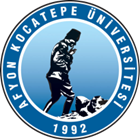 T.C.AFYON KOCATEPE ÜNİVERSİTESİSOSYAL BİLİMLER ENSTİTÜSÜT.C.AFYON KOCATEPE ÜNİVERSİTESİSOSYAL BİLİMLER ENSTİTÜSÜT.C.AFYON KOCATEPE ÜNİVERSİTESİSOSYAL BİLİMLER ENSTİTÜSÜT.C.AFYON KOCATEPE ÜNİVERSİTESİSOSYAL BİLİMLER ENSTİTÜSÜ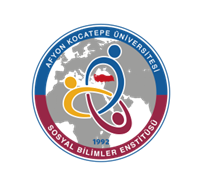 2022-2023 EĞİTİM-ÖGRETİM YILI BAHAR YARIYILI SİYASET BİLİMİ VE KAMU YÖNETİMİ ANABİLİM DALI SİYASET BİLİMİ VE KAMU YÖNETİMİ DOKTORA PROGRAMI HAFTALIK DERS PROGRAMI2022-2023 EĞİTİM-ÖGRETİM YILI BAHAR YARIYILI SİYASET BİLİMİ VE KAMU YÖNETİMİ ANABİLİM DALI SİYASET BİLİMİ VE KAMU YÖNETİMİ DOKTORA PROGRAMI HAFTALIK DERS PROGRAMI2022-2023 EĞİTİM-ÖGRETİM YILI BAHAR YARIYILI SİYASET BİLİMİ VE KAMU YÖNETİMİ ANABİLİM DALI SİYASET BİLİMİ VE KAMU YÖNETİMİ DOKTORA PROGRAMI HAFTALIK DERS PROGRAMI2022-2023 EĞİTİM-ÖGRETİM YILI BAHAR YARIYILI SİYASET BİLİMİ VE KAMU YÖNETİMİ ANABİLİM DALI SİYASET BİLİMİ VE KAMU YÖNETİMİ DOKTORA PROGRAMI HAFTALIK DERS PROGRAMI2022-2023 EĞİTİM-ÖGRETİM YILI BAHAR YARIYILI SİYASET BİLİMİ VE KAMU YÖNETİMİ ANABİLİM DALI SİYASET BİLİMİ VE KAMU YÖNETİMİ DOKTORA PROGRAMI HAFTALIK DERS PROGRAMI2022-2023 EĞİTİM-ÖGRETİM YILI BAHAR YARIYILI SİYASET BİLİMİ VE KAMU YÖNETİMİ ANABİLİM DALI SİYASET BİLİMİ VE KAMU YÖNETİMİ DOKTORA PROGRAMI HAFTALIK DERS PROGRAMI2022-2023 EĞİTİM-ÖGRETİM YILI BAHAR YARIYILI SİYASET BİLİMİ VE KAMU YÖNETİMİ ANABİLİM DALI SİYASET BİLİMİ VE KAMU YÖNETİMİ DOKTORA PROGRAMI HAFTALIK DERS PROGRAMI2022-2023 EĞİTİM-ÖGRETİM YILI BAHAR YARIYILI SİYASET BİLİMİ VE KAMU YÖNETİMİ ANABİLİM DALI SİYASET BİLİMİ VE KAMU YÖNETİMİ DOKTORA PROGRAMI HAFTALIK DERS PROGRAMI         GÜNLER         GÜNLER         GÜNLER         GÜNLER         GÜNLER         GÜNLER         GÜNLER         GÜNLERSaatPazartesiPazartesiSalıÇarşambaPerşembePerşembeCuma08:30Devlet veDemokrasi(Doç. Dr. FatihDEMİRCİ) 112 Nolu DerslikAvrupalılık: Kimlik, Vatandaşlık ve Değerler (Prof. Dr. Mustafa FİŞNE) Öğretim Üyesi OdasıAvrupalılık: Kimlik, Vatandaşlık ve Değerler (Prof. Dr. Mustafa FİŞNE) Öğretim Üyesi Odası09:30Devlet veDemokrasi(Doç. Dr. FatihDEMİRCİ) 112 Nolu DerslikAvrupalılık: Kimlik, Vatandaşlık ve Değerler (Prof. Dr. Mustafa FİŞNE)Öğretim Üyesi OdasıAvrupalılık: Kimlik, Vatandaşlık ve Değerler (Prof. Dr. Mustafa FİŞNE)Öğretim Üyesi Odası10:30Devlet veDemokrasi(Doç. Dr. FatihDEMİRCİ) 112 Nolu DerslikAvrupalılık: Kimlik, Vatandaşlık ve Değerler (Prof. Dr. Mustafa FİŞNE)Öğretim Üyesi OdasıAvrupalılık: Kimlik, Vatandaşlık ve Değerler (Prof. Dr. Mustafa FİŞNE)Öğretim Üyesi Odası11:30Nitel AraştırmaYöntemleri(Doç. Dr. VolkanGÖÇOĞLU) Öğretim Üyesi Odası13:00Hukuk, Toplumve Siyaset (Dr. Öğr. ÜyesiMürşide ŞİMŞEK) Öğretim Üyesi OdasıNitel AraştırmaYöntemleri(Doç. Dr. VolkanGÖÇOĞLU) Öğretim Üyesi Odası14:00Hukuk, Toplumve Siyaset (Dr. Öğr. ÜyesiMürşide ŞİMŞEK) Öğretim Üyesi OdasıNitel AraştırmaYöntemleri(Doç. Dr. VolkanGÖÇOĞLU) Öğretim Üyesi Odası15:00Hukuk, Toplumve Siyaset (Dr. Öğr. ÜyesiMürşide ŞİMŞEK) Öğretim Üyesi Odası16:0017:00